VA AWWA/VWEA Leadership Academy 2023-2024 Application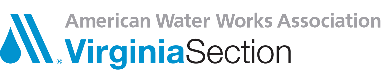 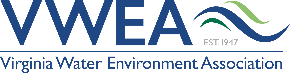 Background: The Leadership Academy is a VA AWWA/VWEA initiative developed for individuals of all ages in the water and wastewater industry, interested in leadership topics including moral and ethical leadership, emotional intelligence, people styles, effective communication, and more. The Leadership Academy is organized into a year-long course that will kick-off at WaterJAM 2023 and will conclude at WaterJAM 2024. The course will entail:committee involvement – the leadership academy requires being an active in an AWWA, VWEA or joint committee a kickoff workshop at WaterJAM 2023 (9/13/23)four (4) 2-hour remote leadership sessions four (4) All-day in-person workshops: Three workshops in rotating locations throughout Virginia, and a concluding workshop and graduation at WaterJAM 2024  Program Cost and Inclusions: The VA AWWA/VWEA Leadership Academy fee is $825 per participant. This cost will include: Four (4) all-day workshops with breakfast, snacks, and lunchkick-off meeting at WaterJAM 2023 (WaterJAM 2023 registration is not required)and WaterJAM 2024 Registration where the concluding workshop will take placeProgram cost will not include transportation costs to workshops, any lodging expenses, or WaterJAM 2023 registration costs. As stated above, participants may attend the kickoff meeting at WaterJAM 2023 without registering for WaterJAM 2023. Invoices for the Leadership Academy will be sent to applicants after acceptance to the course and must be paid in full before the kick-off meeting at WaterJAM 2023. Instructions: Please read the instructions before completing the application.  The application period opens May 1, 2023.  In order for your application to be considered, VA AWWA/VWEA must receive all complete materials by the application deadline, June 23, 2023.To apply, download the application and letter of support forms on the information page at https://vaawwa.org/events/leadershipacademy2024/ and then electronically submit the two forms along with your resume at https://vaawwa.typeform.com/Lead24 by June 23, 2023.  A complete application includes:2-Page Leadership Academy Membership ApplicationLetter of Support from SupervisorResumeConfirmation of VA AWWA or VWEA Membership (Or confirmation of willingness to join VA AWWA or VWEA if accepted into the Leadership Academy)Application Information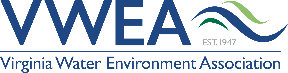 Name: ______________________		Business Phone: ________________________Email: _______________________		Cell Phone: ____________________________Company:____________________		Time with Company:_____________________Work Address:______________________________________________________________Current Position:_____________________________________________________________Licenses or Certifications held:__________________________________________________Plans to obtain Licenses or Certifications:_____________________________________________________________________________________________________________________Position Description/Role:_______________________________________________________________________________________________________________________________________________________________________________________________________________________________________________________________________________________________________________________________________________________________________Current Career Goals:_________________________________________________________________________________________________________________________________________________________________________________________________________________________________________________________________________________________________________________________________________________________________________Are you a member of VA AWWA/VWEA? Yes or No. If No, please provide application for membership in Leadership Academy Application Package. If Yes, VA AWWA/VWEA Member ID: _________________________Are you currently a member of a VA AWWA, VWEA, or joint committee? Please include any leadership roles held.________________________________________________________________________________________________________________________________________________________________________________________________________________________________________________________________________________________________________________If you are not a member of a VA AWWA/VWEA, or joint committee, please review the committee descriptions on the root of the VWEA and VA AWWA websites and write down three that you would be interested in working with.  ________________________________________________________________________________________________________________________________________________________Please list any other community involvement activities and indicate the organization name, dates of participation and any leadership roles held: ________________________________________________________________________________________________________________________________________________________________________________________________Please list any other Leadership Trainings or Seminars you have attended: ________________ ________________________________________________________________________________________________________________________________________________________Please list your educational history and degrees held: _____________________________________________________________________________________________________________Personal Statement (500 Word Limit): Please include:Description of why you would like to be a part of the Leadership Academy.What you hope to gain from the program.Discuss a leader you admire and why.________________________________________________________________________________________________________________________________________________________________________________________________________________________________________________________________________________________________________________Letter of Support Guidelines Each applicant must submit one (1) Letter of Support completed by the applicant’s work supervisor from the applicant’s current employer. The Letter of Support form can be found at https://vaawwa.org/events/leadershipacademy2024/. Applications are not reviewed until complete with the Letter of Support. All application items should be submitted together online at https://vaawwa.typeform.com/Lead24. Application materials submitted separately will not be reviewed.Name of work mentor or supervisor completing your Letter of Support: ____________________Program Statement AgreementThe Leadership Academy has a competitive application process. Classes are designed to have a balance of professionals from different fields within the water and wastewater industry; class sizes are limited to provide an enriched, focused experience for attendees. By signing or typing your name below, you are certifying that you have read and understood this application:Signature: _________________________Date: _____________________________